Peuplement, pouvoir et paysage sur la marche d'Anjou-Bretagne La conquête des terroirs des origines de l'an milLe pouvoir et ses signes du Xè au XIIIè siècleLes hommes et les pays du Xè au XIIIè siècle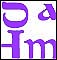 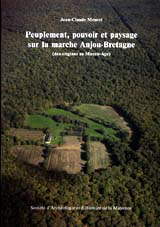 